KLASA: 112-02/23-01/669URBROJ: 2117-46-01-23-1U Dubrovniku, 11. prosinca 2023.Na temelju članka 9. Pravilnika o postupku zapošljavanja te procjeni ivrednovanju kandidata za zapošljavanje Medicinske Škole Dubrovnik, predsjednica Povjerenstva za procjenu i vrednovanje kandidata objavljuje način procjene odnosno testiranja kandidata prijavljenih na natječaj KLASA:112-02/23-01/659, URBROJ: 2117-46-01-23-1 od 4. prosinca 2023.:pismeno (poznavanje propisa koji se odnose na djelatnost srednjoškolskog obrazovanja)             za radno mjesto:	Nastavnik/nastavnica predmeta MATEMATIKA, 22/40 sati tjedno, nepuno  neodređeno radno vrijeme, 1 izvšitelj/icalzvori za pripremu kandidata su: 1.	Zakon o odgoju i obrazovanju u osnovnoj i srednjoj školi (N. N. 87/08; 86/09; 92/10; 105/10; 90/11; 16/12; 86/12; 94/13, 152/14; 7/17; 68/18; 98/19; 64/20;151/22)2.	Pravilnik o načinima, postupcima i elementima vrednovanja učenika u osnovnoj i srednjoj školi (N. N. 112/10; 82/19; 43/20; 100/21)3.	Pravilnik o kriterijima za izricanje pedagoških mjera (N. N. 94/15; 3/17).Predsjednica Povjerenstva za procjenu i vrednovanje kandidata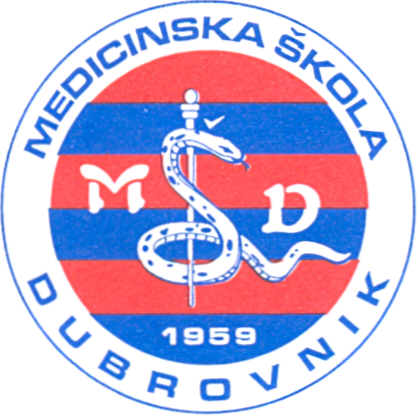 REPUBLIKA HRVATSKA Županija Dubrovačko-neretvanska MEDICINSKA ŠKOLA DUBROVNIK p.p. 197, 20000 Dubrovnik, Baltazara Bogišića 10 tel: 020/420-504, tel/fax: 020/421-806, tel: 020/412-460 e-mail: ravnateljica@dumed.hr;  tajnistvo@dumed.hr; racunovodstvo@dumed.hrIBAN:7424840081101387554 OIB:97070542319